РЕШЕНИЕ № 879/02					           г. Ростов-на-ДонуРезолютивная часть решения оглашена 04 июня 2014 г.В полном объеме решение изготовлено 20 июня 2014 г.Комиссия Управления Федеральной антимонопольной службы по Ростовской области (далее – Ростовское УФАС России) по рассмотрению дела о нарушении антимонопольного законодательства в составе:Председатель Комиссии:	Батурин С.В. – зам. руководителя управления – начальник отдела информационно-аналитического и взаимодействия с полномочным представителем Президента РФ;Члены Комиссии:	Коробейников Н.А. – зам. начальника отдела контроля за соблюдением антимонопольного законодательства; Опруженков А.В. – ведущий специалист – эксперт отдела контроля за соблюдением антимонопольного законодательства;(далее – Комиссия) рассмотрев дело № 879/02 от 29.04.2014 года о нарушении обществом с ограниченной ответственностью «Газпром межрегионгаз Ростов – на – Дону» (далее – ООО «Газпром межрегионгаз Ростов – на – Дону»; 344006, г. Ростов – на – Дону, пр. Ворошиловский, 20/17) части 1 статьи 10 Федерального закона от 26.07.2006 года №135-ФЗ «О защите конкуренции» (далее – ФЗ «О защите конкуренции»), УСТАНОВИЛА:В Управление Федеральной антимонопольной службы по Ростовской области (далее – Ростовское УФАС России) поступило на рассмотрение  обращение Медведевой К.В. (346787, г. Азов, ул. Береговая, 130А) о неправомерных, на ее взгляд, действиях ООО «Газпром межрегионгаз Ростов – на – Дону», выразившихся в неправомерном начислении платы за услуги по газоснабжению.Медведева К.В.  является собственником жилого дома, расположенного  по адресу: 346787, г. Азов, ул. Береговая, 130А.На имя Медведевой К.В. в ООО «Газпром межрегионгаз Ростов – на – Дону» открыт лицевой счет № 0100000352.12.02.2014г. Медведева К.В. обратилась в диспетчерскую службу ОАО «Азовмежрайгаз» с заявлением о неисправности прибора учета газа, установленного в ее жилом помещении.14.02.2014г. работник ОАО «Азовмежрайгаз», визуально определив неисправность прибора учета, составил акт в единственном экземпляре и выписал квитанцию (№062337 от 14.02.2014г.) на сумму 234, 84 руб. Копию акта. В тот же день 14.02.2014г. Медведева К.В. обратилась в абонентскую службу поставщика газа с заявлением о замене прибора учета в связи с его неисправностью.17.02.2014г. представитель ООО «Газпром межрегионгаз Ростов – на – Дону» снял с прибора учета газа СГММ-166 №3139448 пломбу. 19.02.2014г. прибор учета газа СГММ-166 №3139448 был заменен на прибор  СГД - 3Т № 4417531, о чем составлен соответствующий акт.19.02.2014г. Медведева К.В. обратилась в абонентскую службу поставщика газа с заявлением о проведении опломбировки вновь установленного прибора учета.27.02.2014г. представителями ООО «Газпром межрегионгаз Ростов – на – Дону» была установлена новая пломба на приборе учета газа СГД - 3Т № 4417531.В связи с вышеуказанными обстоятельствами, ООО «Газпром межрегионгаз Ростов – на – Дону» произвел расчет объема газа подлежащего оплате, в соответствии с абз. 2 п. 28 Постановления Правительства РФ от 21.07.2008 N 549 "О порядке поставки газа для обеспечения коммунально-бытовых нужд граждан" (Постановление № 549), согласно которому в случае если повреждение пломб или неисправность прибора учета газа выявлены в результате проверки, проведенной поставщиком газа, объем потребленного газа определяется в соответствии с нормативами потребления газа за период со дня проведения последней проверки до дня, следующего за днем восстановления пломб, в том числе установки пломбы на месте, где прибор учета газа после ремонта присоединяется к газопроводу, но не более чем за 6 месяцев т.е. по нормативу с момента проведения последней проверки (октябрь 2013г.) до дня, следующего за днем восстановления пломб (27.02.2014г.).В этой связи, Медведева К.В. считает, что ООО «Газпром межрегионгаз Ростов – на – Дону» злоупотребило своим доминирующим положением на рынке по реализации природного газа, что является нарушением части 1 статьи 10 Федерального закона от 26.07.2006 года №135-ФЗ «О защите конкуренции» (далее – ФЗ «О защите конкуренции»).Изложенные обстоятельства послужили основанием для возбуждения настоящего дела.Изучив материалы дела, оценив доводы лиц, участвующих в деле, Комиссия пришла к следующим выводам:1.	ООО «Газпром межрегионгаз Ростов – на – Дону» занимает доминирующее положение на рынке услуг по реализации (поставке) газа.ООО «Ростоврегионгаз» приказом антимонопольного органа от 02.04.2002 года № 18-Р включено в Реестр хозяйствующих субъектов занимающих на рынке определенного товара долю более 35% с долей более 65% на рынке реализации природного газа.ООО «Ростоврегионгаз» было переименовано ООО «Газпром межрегионгаз Ростов – на – Дону» с  внесением соответствующих изменений в учредительные документы. Согласно пункту 3.6.5. Административного регламента Федеральной антимонопольной службы по исполнению государственной  функции по установлению доминирующего положения хозяйствующего субъекта при рассмотрении дела о нарушении антимонопольного законодательства и при осуществлении государственного контроля за экономической концентрацией, утвержденного приказом ФАС России от 17.01.2007 года № 5, зарегистрированного Министерством юстиции Российской Федерации 23.05.2007 г. под № 9541, доминирующее положение хозяйствующего субъекта определяется на товарном рынке, в продуктовых границах которого он был включен в Реестр хозяйствующих субъектов, занимающих долю на рынке определенного товара более 35%.Таким образом, ООО «Газпром межрегионгаз Ростов – на – Дону» занимает доминирующее положение на рынке услуг по реализации природного газа в границах Ростовской области.Соответственно на деятельность ООО «Газпром межрегионгаз Ростов – на – Дону» на рынке услуг по реализации природного газа распространяются ограничения, установленные статьей 10 ФЗ «О защите конкуренции», согласно которой запрещаются действия (бездействие) занимающего доминирующее положение хозяйствующего субъекта, результатом которых являются или могут являться недопущение, ограничение, устранение конкуренции и (или) ущемление интересов других лиц.2.	ООО «Газпром межрегионгаз Ростов – на – Дону»  нарушило порядок расчетов за потребленный Медведевой К.В. природный газ, тем самым нарушило установленный нормативными правовыми актами порядок ценообразования.В марте 2014г. ООО «Газпром межрегионгаз Ростов – на – Дону» направило Медведевой К.В. квитанцию, согласно которой она обязана оплатить 22857,98 руб. за потребленный в период с октября 2013г. по февраль 2014г. природный газ.Предъявленная к оплате сумма была рассчитана обществом в соответствии с абз. 2 п. 28 Постановления № 549, т.е. объем потребленного газа определен в соответствии с нормативами потребления газа за период со дня проведения последней проверки (октябрь 2013г.) до дня, следующего за днем восстановления пломб (27.02.2014г.).Однако, из буквального толкования данной нормы права следует, что указанный в ней способ определения объема потребленного газа справедлив только в случае, неисправность прибора учета газа выявлены в результате проверки, проведенной поставщиком газа.В таком случае ООО «Газпром межрегионгаз Ростов – на – Дону» не учтены следующие обстоятельства:Во – первых, в рассматриваемом периоде времени проверка поставщиком газа не проводилась, неисправность прибора учета газа не устанавливалась. Во – вторых, Медведева К.В. самостоятельно обратилась в ООО «Газпром межрегионгаз Ростов – на – Дону» с заявлением о замене прибора учета, заметив его неисправность.Указанные обстоятельства позволяют прийти к выводу о том, что в данном случае расчет объема газа подлежащего оплате по нормативу потребления должен быть произведен с момента уведомления ООО «Газпром межрегионгаз Ростов – на – Дону» о необходимости произвести опломбировку прибора учета газа до момента установки пломбы на новый прибор учета. Данный вывод соответствует положениям Постановления № 549, а именно абз. 1 п. 28, согласно которому в случае возникновения неисправности прибора учета газа, о чем абонент уведомил поставщика газа в день обнаружения такой неисправности, объем потребленного газа определяется в соответствии с нормативами потребления газа за период со дня уведомления и до дня, следующего за днем восстановления пломб, в том числе установки пломбы на месте, где прибор учета газа после ремонта присоединяется к газопроводу.При таких обстоятельствах объем потребленного газа в данном случае должен быть определен в соответствии с нормативами потребления газа за период с 14.02.2014г. по 27.02.2014г.В связи с изложенным, ООО «Газпром межрегионгаз Ростов – на – Дону» своими действиями нарушило установленный нормативными правовыми актами порядок ценообразования, что является нарушением п. 10 ч.1 ст.10 ФЗ «О защите конкуренции», запрещающим действия (бездействие) занимающего доминирующее положение хозяйствующего субъекта, результатом которых являются или могут являться недопущение, ограничение, устранение конкуренции и (или) ущемление интересов других лиц, в том числе нарушение установленного нормативными правовыми актами порядка ценообразования.Руководствуясь ст.23, ч.1 ст.39, ч.ч.1 - 4 ст.41, ч.1 ст.49 ФЗ «О защите конкуренции»,РЕШИЛА1.	Признать ООО «Газпром межрегионгаз Ростов – на – Дону» нарушившим п.10 ч.1 ст.10 ФЗ «О защите конкуренции».2. 	Выдать ООО «Газпром межрегионгаз Ростов – на – Дону» предписание об устранении нарушения антимонопольного законодательства.3.	Передать материалы дела Опруженкову А.В. для возбуждения дела об административном правонарушении.Председатель Комиссии				                              С.В. БатуринЧлены Комиссии:					                   Н.А. Коробейников									  А.В. ОпруженковРешение может быть обжаловано в течение трех месяцев со дня его принятия в арбитражный суд Ростовской области.Примечание. За невыполнение в установленный срок законного решения антимонопольного органа ст.19.5 Кодекса Российской Федерации об административных правонарушениях установлена административная ответственность.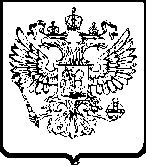 ФЕДЕРАЛЬНАЯ
АНТИМОНОПОЛЬНАЯ СЛУЖБАУПРАВЛЕНИЕпо Ростовской областипр. Ворошиловский, 2/2, офис 403г. Ростов-на-Дону, 344006тел. (863) 263-31-04, факс (863) 240-99-59e-mail: to61@fas.gov.ru           _______________№________________  На №  __________  от  ______________